1.ОБЩИЕ ПОЛОЖЕНИЯ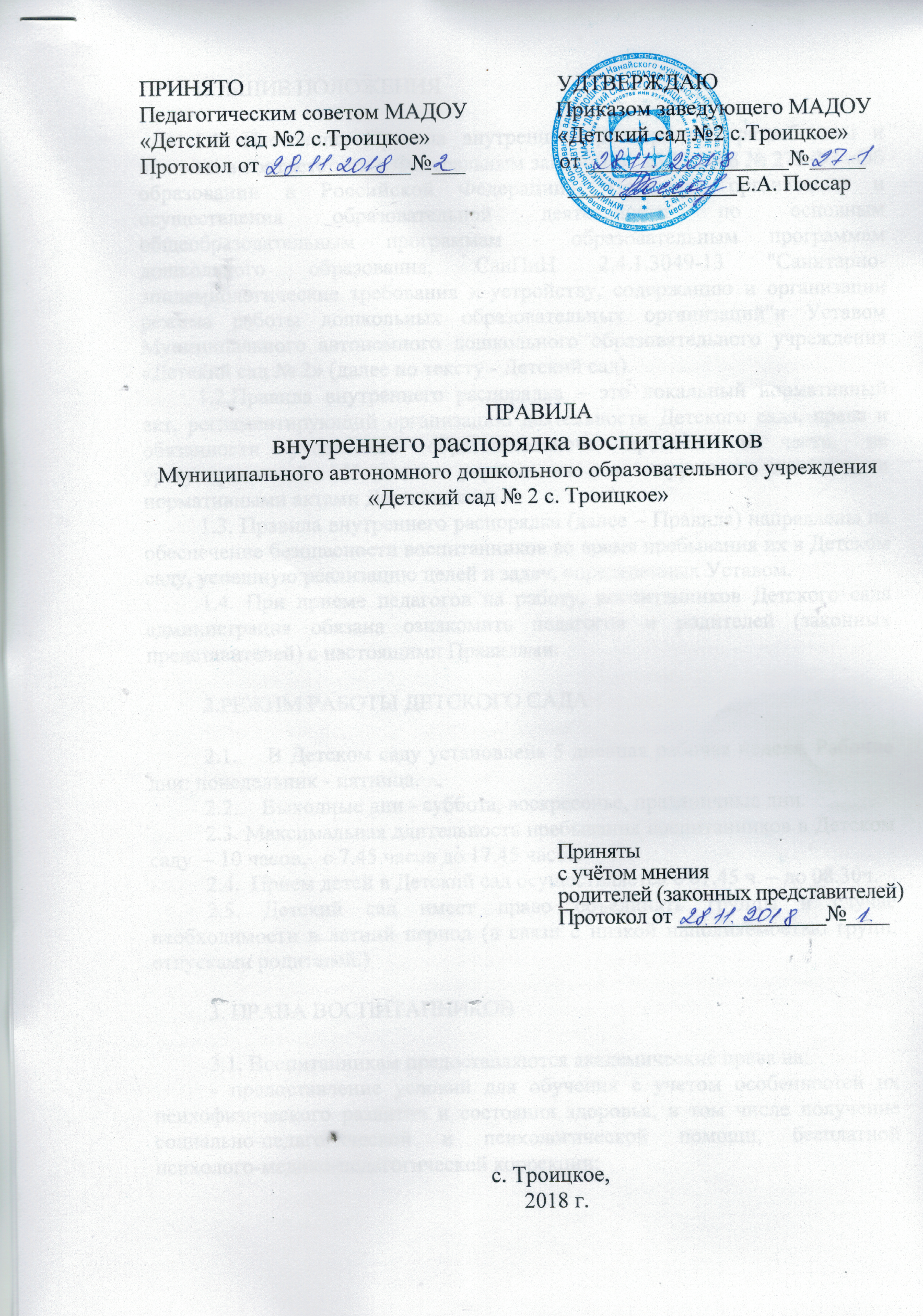 1.1. Настоящие Правила внутреннего распорядка  разработаны и приняты в соответствии с Федеральным законом от 25.12.2008 № 273-ФЗ «Об образовании в Российской Федерации», Порядком организации и осуществления образовательной деятельности по основным общеобразовательным программам - образовательным программам дошкольного образования, СанПиН 2.4.1.3049-13 "Санитарно-эпидемиологические требования к устройству, содержанию и организации режима работы дошкольных образовательных организаций"и Уставом Муниципального автономного дошкольного образовательного учреждения «Детский сад № 2» (далее по тексту - Детский сад).1.2.Правила внутреннего распорядка – это локальный нормативный акт, регламентирующий организацию деятельности Детского сада, права и обязанности участников образовательного процесса в части, не урегулированной Уставом учреждения и другими локальными нормативными актами Детского сада.1.3. Правила внутреннего распорядка (далее – Правила) направлены на обеспечение безопасности воспитанников во время пребывания их в Детском саду, успешную реализацию целей и задач, определенных Уставом.1.4. При приеме педагогов на работу, воспитанников Детского сада администрация обязана ознакомить педагогов и родителей (законных представителей) с настоящими Правилами. 2.РЕЖИМ РАБОТЫ ДЕТСКОГО САДА2.1.    В Детском саду установлена 5 дневная рабочая неделя. Рабочие дни: понедельник - пятница.    Выходные дни - суббота, воскресенье, праздничные дни.2.3. Максимальная длительность пребывания воспитанников в Детском саду  – 10 часов,   с 7.45 часов до 17.45 часов.2.4.  Прием детей в Детский сад осуществляется с 07.45 ч. – до 08.30ч. 2.5. Детский сад имеет право объединять группы в случае необходимости в летний период (в связи с низкой наполняемостью групп, отпусками родителей.)3. ПРАВА ВОСПИТАННИКОВ3.1. Воспитанникам предоставляются академические права на:- предоставление условий для обучения с учетом особенностей их психофизического развития и состояния здоровья, в том числе получение социально-педагогической и психологической помощи, бесплатной психолого-медико-педагогической коррекции;- уважение человеческого достоинства, защиту от всех форм физического и психического насилия, оскорбления личности, охрану жизни и здоровья;- свободу совести, информации, свободное выражение собственных взглядов и убеждений;- пользование в порядке, установленном локальными нормативными актами, лечебно-оздоровительной инфраструктурой, объектами культуры и объектами спорта образовательной организации;- развитие своих творческих способностей и интересов, включая участие в конкурсах, олимпиадах, выставках, смотрах, физкультурных мероприятиях и других массовых мероприятиях;- поощрение за успехи в учебной, физкультурной, творческой, иной деятельности;3.2.Привлечение обучающихся без их согласия и несовершеннолетних обучающихся без согласия их родителей (законных представителей) к труду, не предусмотренному образовательной программой, запрещается.3.3. Охрана здоровья воспитанников включает в себя:- организацию питания обучающихся;- определение оптимальной учебной, внеучебной нагрузки, режима учебных занятий;- пропаганду и обучение навыкам здорового образа жизни, требованиям охраны труда;- организацию и создание условий для профилактики заболеваний и оздоровления воспитанников, для занятия ими физической культурой;- прохождение воспитанниками в соответствии с законодательством Российской Федерации периодических медицинских осмотров и диспансеризации;- безопасность воспитанников во время пребывания Детском саду;-  профилактику несчастных случаев с воспитанниками во время пребывания в Детском саду;- проведение санитарно-противоэпидемических и профилактических мероприятий.3.4. Детский сад, при реализации образовательной программы создаёт условия для охраны здоровья воспитанников, в том числе обеспечивают:- текущий контроль за состоянием здоровья воспитанников;- проведение санитарно-гигиенических, профилактических и оздоровительных мероприятий, обучение и воспитание в сфере охраны здоровья граждан в Российской Федерации;- соблюдение государственных санитарно-эпидемиологических правил и нормативов; -  расследование и учет несчастных случаев с воспитанниками во время пребывания в организации, осуществляющей образовательную деятельность, в порядке, установленном законодательством.3.5. Организация оказания первичной медико-санитарной помощи воспитанникам осуществляется по договору с учреждением здравоохранения.3.6. Воспитанникам, испытывающим трудности в освоении ООП, развитии и социальной адаптации, оказывается психолого-педагогическая, медицинская и социальная помощь: - психолого-педагогическое консультирование родителей (законных представителей) и педагогических работников. 4. ПООЩРЕНИЯ И ДИСЦИПЛИНАРНОЕ ВОЗДЕЙСТВИЕ 4.1. Меры дисциплинарного взыскания не применяются к воспитанникам Детского сада. 4.2. Дисциплина в Детском саду, поддерживается на основе уважения человеческого достоинства воспитанников, и всех участников образовательных отношений. Применение физического и (или) психического насилия по отношению к воспитанникам не допускается. 4.3. Поощрения воспитанников Детского сада проводят по итогам конкурсов, соревнований и других мероприятий в виде вручения грамот, благодарственных писем, сертификатов, сладких призов и подарков. 5. ПОРЯДОК ПРИХОДА И УХОДА ВОСПИТАННИКОВ 5.1. Родитель своевременно информирует Детский сад:- о болезни ребёнка (утром в день отсутствия);- по иным причинам отсутствия (за 1-2 дня);- о приходе ребёнка в Детский сад после его отсутствия более 5-и дней (в случае отсутствия ребенка по причине болезни - только со справкой врача детской поликлиники о состоянии здоровья); - об изменении места жительства, телефона, места работы Родителя (в течение 3-х дней).5.2.  Родитель лично приводит и забирает ребёнка из Детского сада, не передоверяя ребенка посторонним лицам и лицам, не достигшим 18-летнего возраста. Исключение – для лиц, достигших 18-летнего возраста, имеющих при себе доверенность от родителей на право забирать ребенка из Детского сада или в случае, если в Детском саду имеется письменное заявление от Родителей, предоставляющее данному лицу право приводить и забирать ребенка (с указанием данных документа, удостоверяющего личность третьего лица) при предоставлении последним паспорта или другого документа, указанного в доверенности Родителя. 5.3. Воспитателю запрещено отдавать ребенка людям в нетрезвом состоянии, он имеет право вызвать полицию.5.4. Не допускается приход ребёнка в детский сад без родителей (законных представителей). Для обеспечения безопасности своего ребенка родитель передает его только лично воспитателю.Не допускается уход ребёнка домой без уведомления воспитателя (например, с прогулки). Категорически запрещен уход ребёнка дошкольного возраста без сопровождения родителя (законного представителя).Родитель приводит ребёнка в Детский сад не позднее 8 часов 30 минут, забирает из Детского сада до 17 часов 45 минут. В случае опоздания родитель предупреждает воспитателя группы (утром и вечером) или администрацию Детского сада (утром) о том, что задерживается. В случае если Родитель не забрал ребенка и найти Родителя по средствам связи не предоставляется возможным, Детский сад оставляет за собой право сообщить об этом в ОМВД РФ Нанайского района Хабаровского края. 6.ОХРАНА ЗДОРОВЬЯ РЕБЁНКАМедицинское обслуживание воспитанников в Детском саду обеспечивается органом здравоохранения муниципального районаВо время утреннего приема детей с признаками заболевания в группу не принимают. Если ребенок заболел во время пребывания в детском саду, то воспитатель или администрация незамедлительно свяжутся с родителем (законным представителем). Поэтому в детском саду должны быть всегда правильные контактные данные родителя (законного представителя). Если в течение дня у ребенка появляются первые признаки заболевания (повышение температуры, рвота, сыпь, диарея), родители (законные представители) будут об этом извещены и должны будут как можно быстрее забрать ребенка из медицинского изолятора Детского сада.Администрация Детского сада оставляет за собой право принимать решение о переводе ребёнка в изолятор детского сада в связи с появлением внешних признаков заболевания. Состояние здоровья ребенка определяет по внешним признакам воспитатель.Если у ребенка есть аллергия или другие особенности здоровья и развития, то родитель (законный представитель) должен поставить в известность администрацию, воспитателя, предъявить в данном случае справку или иное медицинское заключение.Приём лекарств в учреждении запрещён. В случае необходимости лечения или долечивания ребёнка, все процедуры проводятся в домашних условиях. Приносить лекарственные препараты в Детский сад запрещено. В Детском саду осуществляются профилактика заболеваемости и закаливание детей. С порядком проведения всех процедур родители (законные представители) должны быть ознакомлены в начале учебного года. Дополнительные сведения могут быть размещены на информационном стенде в группе, а также получены в ходе индивидуальных консультаций с воспитателем и на родительских собраниях.Утренняя гимнастика является неотъемлемой частью системы физкультурно-оздоровительной работы в детском саду. Рекомендуется не пропускать утреннюю гимнастику.Вакцинация воспитанников в Детском саду не осуществляется. ОРГАНИЗАЦИЯ ПИТАНИЯ ВОСПИТАННИКОВОрганизация питания детей в Детском саду возлагается на учреждение и осуществляется его штатным персоналом.Контроль организации питания осуществляет непосредственно заведующий Детского сада.Дети получают трехразовое питание: завтрак, обед, уплотнённый полдник в соответствии с утверждённым режимом дня.Питание в Детском саду осуществляется в соответствии с примерным 10-дневным меню, разработанным на основе физиологических потребностей в пищевых веществах и норм питания детей дошкольного возраста и утвержденного заведующим Детского сада.Учреждение в обязательном порядке информирует родителей о графике питания детей и об ассортименте питания ежедневно посредством специального стенда. Нормы выдачи блюд в соответствии с возрастом размещены на информационном стенде пищеблока.ОДЕЖДА РЕБЕНКА В ДЕТСКОМ САДУРебенок приводится в детский сад в чистой одежде.В группе у ребенка должна быть сменная обувь. Рекомендуется  приобретать физиологичную обувь (с фиксированной пяткой и  небольшим каблучком от 0,5 до ).В детском саду у ребенка есть специальное место для хранения одежды.У детей (вне зависимости от возраста) в шкафчике обязательно должен быть комплект сухой одежды для смены в отдельном мешочке.У каждого ребенка должна быть в детском саду личная расческа, которая хранится в пластиковом пакете, и личные гигиенические салфетки (носовой платок).Для занятий физкультурой ребенку необходима специальная физкультурная форма, которая оговаривается в группе с воспитателем и другими родителями. Специальная обувь для занятий физкультурой обязательна.  Для занятий физкультурой на улице рекомендуется отдельный комплект одежды.Для пребывания на улице приветствуется такая одежда, которая не мешает активному движению ребенка, легко просушивается и, которую он вправе испачкать.Вещи ребенка могут быть промаркированы родителями во избежание потери или случайного обмена с другим ребенком. Одежда и обувь должны соответствовать погоде.Зимой и в мокрую погоду рекомендуется, чтобы у ребенка были запасные сухие варежки и одежда.В шкафу ребёнка должен быть пакет для загрязнённой одежды.В летний период на прогулке необходима легкая шапочка или панама, которая будет защищать ребенка от солнца.ИГРА И ПРЕБЫВАНИЕ НА СВЕЖЕМ ВОЗДУХЕЕжедневно режимом дня предусмотрена прогулка. Прогулку организуют 2 раза в день: в первую половину – до обеда и во вторую половину дня – после дневного сна или перед уходом детей домой. При температуре воздуха ниже   -15 градусов Цельсия и скорости ветра более 7 м/с продолжительность прогулки сокращается. Прогулка не проводится при температуре воздуха ниже минус 15 градусов Цельсия и скорости ветра более 15 м/с для детей до 4 лет, а для детей 5-7 лет при температуре воздуха ниже минус 20 градусов Цельсия и скорости ветра более 15 м/с.В тёплый период года приём детей и проведение утренней гимнастики, также, предусмотрены на свежем воздухе.Ребенок может принести в детский сад личную игрушку, если она чистая и не содержит мелких опасных деталей. Запрещено приносить игровое оружие. Разрешая своему ребенку принести личную игрушку в детский сад, родитель соглашается с мыслью, что «я и мой ребенок не расстроимся, если с ней будут играть другие дети или она испортится». За сохранность принесенной из дома игрушки, воспитатель и детский сад ответственности не несут. Если выясняется, что ребенок забрал домой игрушку из детского сада (в том числе, и игрушку другого ребенка), то необходимо незамедлительно вернуть ее, разъяснив малышу, почему это запрещено.ОБЕСПЕЧЕНИЕ БЕЗОПАСНОСТИРодители (законные представитель) должны своевременно сообщать об изменении номера телефона, места жительства и места работы.Для обеспечения безопасности своего ребенка родитель (законный представитель) передает ребенка только лично воспитателю. Воспитателям категорически запрещается отдавать детей лицам в нетрезвом состоянии, несовершеннолетним братьям и сёстрам, отпускать детей одних по просьбе родителей, отдавать детей незнакомым лицам без доверенности от родителей.Посторонним лицам запрещено находиться в помещениях и на территории Детского сада без разрешения администрации.Запрещается оставлять коляски, велосипеды и санки в помещении Детского сада.При парковке своего автомобиля, необходимо оставлять свободным подъезд к воротам для въезда и выезда служебного транспорта на территорию детского сада. Запрещается въезд на личном автомобиле или такси на территорию детского сада.Запрещено давать ребёнку в учреждение  жевательную резинку, конфеты, чипсы, сухарики (любые продукты питания).Родителям необходимо проследить, чтобы в карманах ребенка не было острых, режущих и колющих предметов.В детский сад не рекомендуется надевать украшения из драгоценных металлов (цепочки, серьги и пр.) во избежание травмирования и потери. Детский сад за потерю ценностей ответственность не несет.В помещении и на территории Детского сада строго запрещается курение.СОТРУДНИЧЕСТВОДетский сад всегда рад сотрудничеству и взаимодействию с родителями (законными представителями) воспитанников, благодаря которому создаются условия для благоприятной адаптации детей и обеспечивается безопасная среда для их развития.Родитель (законный представитель) получает психолого-педагогическую поддержку от всех специалистов, воспитателей, администрации во всех вопросах, касающихся воспитания и развития ребенка. Приемные часы специалистов указаны в графике на информационном стенде.Для обеспечения хорошего настроения ребенка и полноценного его развития родитель ежедневно контактирует с воспитателем группы, обмениваясь необходимой информацией. Воспитатель может беседовать о ребёнке с родителями в утренний отрезок времени до начала утренней гимнастики и вечером после полдника. В другое время воспитатель обязан работать с группой воспитанников и отвлекать его нежелательно.Другие специалисты учреждения готовы беседовать с родителями (законными представителями) о ребёнке в заранее оговоренное время.Детским садом предусмотрены специально организованные индивидуальные беседы по развитию ребенка. Они проходят систематически, не реже 2 раз в год по итогам мониторинга уровня развития интегративных качеств детей, уровня освоения реализуемой основной образовательной программы дошкольного образования.  Дополнительно такие беседы проводятся при поступлении нового ребенка в детский сад, в период адаптации. С вопросами, проблемами, предложениями родителю (законному представителю) необходимо обращаться к воспитателю или  заведующему Детского сада. Предложения по внесению изменений в правила внутреннего распорядка детского сада будут приветствоваться.В случае несогласия родителей (законных представителей) с тем, как организована жизнь детей в группе, возникновения недопонимания или конфликта между родителями и другими участниками образовательного процесса (педагогами, другими родителями) необходимо обратиться к заведующему Детского сада для разрешения ситуации. К работникам Детского сада и родителям (законным представителям) ребёнка, вне зависимости от их пола и возраста, необходимо обращаться на ВЫ, по имени и отчеству.Родители детей, выпускающихся в школу, получают документы для перевода после оплаты родительской платы за содержание в детском саду. 10. ЗАКЛЮЧИТЕЛЬНЫЕ ПОЛОЖЕНИЯ10.1. Порядок внесения изменений и дополнений:Изменения и дополнения в Правила внутреннего распорядка воспитанников детского сада вносятся по предложению членов Родительского комитета Детского сада, администрации Детского сада,  согласуются в обязательном порядке с Советом детского сада, принимаются Общим собранием учреждения и утверждаются заведующим Детского сада.  